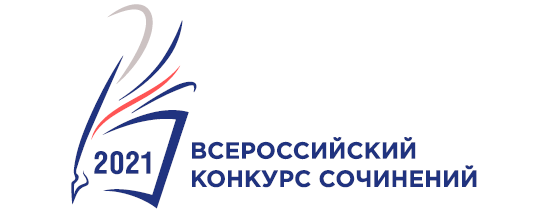 Рейтинговый списокпо итогам проведения регионального этапаВсероссийского конкурса сочинений в городе Севастополе2022 годПредседатель жюри: Добрусина С.В.№ФИО участника полностьюОбразовательная организацияТема сочиненияИтоговый балл(в порядке убывания)4–5 класс4–5 класс4–5 класс4–5 класс4–5 классЮткевич Михаил МихайловичГБОУ СОШ № 3Дети никогда не должны видеть войны!44Безбородова Таисия АндреевнаГБОУ СОШ № 25Страницы моего дневника39,33Железкова Алиса АндреевнаГБОУ СОШ № 34Произведение А.П. Чехова «Каштанка»36,336–7 класс6–7 класс6–7 класс6–7 класс6–7 классБеляева Полина ИвановнаГБОУ СОШ № 17… и понимать47,66Марченко Мария ИгоревнаГБОУ СОШ № 54Незакрытая книга47,33Плотников Дмитрий АлексеевичГБОУ СОШ № 9Слава героям России!47,33Ревазова Яна ОлеговнаГБОУ СПЛХорошо быть ребенком!44,258–9 класс8–9 класс8–9 класс8–9 класс8–9 классТерещенко Ксения ВладимировнаГБОУ Гимназия № 10Рассказ о том, как Петр Великий…49,66Заярина Екатерина АндреевнаГБОУ СОШ № 34Печальная быль47Руткевич Виктория АлександровнаГБОУ СОШ №  47«…одна из самых больших удач …»43,33Попова Александра СергеевнаГБОУ СОШ № 3Маленький4610–11 класс10–11 класс10–11 класс10–11 класс10–11 классСоболь Милана ИльиничнаГБОУ СОШ № 39«Лучшего города я не знаю…»51Козак Анастасия ДмитриевнаГБОУ СОШ № 54Разговор по душам50Мишин Никита КирилловичГБОУ Гимназия № 5Взгляд сквозь века…48Шевченко Анастасия АркадьевнаГБОУ СОШ № 33Я становлюсь человеком 44Обучающиеся образовательных организаций системы СПООбучающиеся образовательных организаций системы СПООбучающиеся образовательных организаций системы СПООбучающиеся образовательных организаций системы СПООбучающиеся образовательных организаций системы СПООленев Иван ПавловичССКРазговор о важном41Носенко Анна АлександровнаСТЭТСчастливая звезда моего детства38Купцова Алиса ВячеславовнаСАСТ«Недаром помнит вся Россия про день Бородина!»34